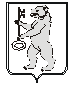 АДМИНИСТРАЦИЯ БАЛАХТОНСКОГО СЕЛЬСОВЕТА КОЗУЛЬСКОГО РАЙОНАКРАСНОЯРСКОГО КРАЯПОСТАНОВЛЕНИЕ05.11.2019                                       с. Балахтон	                               № 43Об утверждении реестра муниципальных услугРуководствуясь Федеральным законом от 06.10.2003 № 131-ФЗ «Об общих принципах организации местного самоуправления в Российской Федерации», Федеральным законом от 27.07.2010 № 210-ФЗ «Об организации предоставления государственных и муниципальных услуг», в целях обеспечения открытости и общедоступности информации о предоставлении муниципальных услуг физическим и (или) юридическим лицам, постановлением администрации Балахтонского сельсовета № 23 от 03.05.2017 «Об утверждении Положения о реестре муниципальных услуг», в соответствии с решением Балахтонского сельского Совета депутатов Козульского района Красноярского края от 30.06.2017 № 19-86р «Об утверждении перечня муниципальных услуг, предоставляемых администрацией Балахтонского сельсовета в соответствии с административным Регламентом предоставления муниципальных услуг», руководствуясь статьями 17, 31 Устава муниципального образования Балахтонский сельсовет, ПОСТАНОВЛЯЮ:Утвердить реестр муниципальных услуг в соответствием с приложением.Считать утратившим силу постановление администрации Балахтонского сельсовета от 07.07.2017 № 44 «Об утверждении реестра муниципальных услуг».Контроль за исполнением настоящего постановления оставляю за собой.Постановление вступает в силу со дня его подписания и подлежит опубликованию в местном печатном издании «Балахтонские вести», размещению на официальном сайте администрации сельсовета:    http:balahton-adm.gbu.su.Главе сельсовета                                                                  В. А. МецгерПриложение к постановлению администрации №43 от 05.11.2019РЕЕСТР МУНИЦИПАЛЬНЫХ УСЛУГРеестровый номер муниципальной услугиНаименование муниципальной услуги.Предмет (содержание муниципальной услуги).Наименование органа местного самоуправления, муниципального учреждения предоставляющего муниципальную услугуНаименование и реквизиты нормативного правового акта, устанавливающего полномочия и порядок по предоставлению муниципальной услуги Сведения о получателях муниципальной услугиНаименование ответственного исполнителя.12345671Выдача справок Выдача справок населениюАдминистрация Балахтонского сельсовета Постановление администрации № 33 от 26.11.2010 «Об утверждении административного регламента по предоставлению муниципальной услуги»Физические, юридические лицаЗаместитель главы администрации сельсовета, ведущий документовед2Обращения граждан по личным вопросамПрием граждан по личным вопросамАдминистрация Балахтонского сельсоветаПостановление администрации № 34 от 26.11.2010 «Об утверждении административного регламента по предоставлению муниципальной услуги»Физические, юридические лицаГлава сельсовета, председатель сельского Совета депутатов, Заместитель главы администрации сельсовета.3Прием заявлений и заключение договоров социального найма жилого помещения в администрации Балахтонского сельсоветаПрием заявленийАдминистрация Балахтонского сельсоветаПостановление администрации № 11 от 21.01.2016«Об утверждении административного регламента по предоставлению муниципальной услуги «Прием заявлений и заключение договоров социального найма жилого помещения в администрации Балахтонского сельсовета»Постановление администрации № 80 от 14.07.2016 «О внесений изменений в постановление № 11 от 21.01.2016»Физические лицаЗаместитель главы администрации сельсовета, ведущий документовед администрации сельсовета4Принятие граждан на учет в качестве нуждающихся в жилых помещенияхПрием заявлений, рассмотрение, постановка на учет в качестве нуждающихся в жилых помещенияхАдминистрация Балахтонского сельсоветаПостановление администрации № 39 от 13.06.2017 года«Об утверждении административногорегламента предоставления муниципальнойуслуги «Приём заявлений граждан на постановку их на учёт в качественуждающихся в улучшении жилищныхусловий»Физические лицаЗаместитель главы администрации сельсовета, ведущий документовед администрации сельсовета5Выдача выписок из домовой книгиПрием заявлений на выдачу выписок из домовой книгиАдминистрация Балахтонского сельсоветаПостановление администрации № 10 от 21.01.2016 «Об утверждении административного регламентапо предоставлению муниципальной услуги «Выдача выписок из домовой книги»Постановление администрации № 79 от 14.07.2016 «О внесении изменений в постановление администрации « 10 от 21.01.2016»Физические лицаЗаместитель главы администрации сельсовета, ведущий документовед6Присвоение адресов земельным участкам, зданиям, сооружениям и помещениям на территории муниципального образования Балахтонский сельсоветПрием заявлений на Присвоение адресов земельным участкам, зданиям, сооружениям и помещениямАдминистрация Балахтонского сельсоветаПостановление администрации № 36 от 27.09.2018 «Об утверждении административного регламента по предоставлению муниципальной услуги «Присвоение адресов земельным участкам, зданиям, сооружениям и помещениям на территории муниципального образования Балахтонский сельсовет»»Физические и юридические лицаЗаместитель главы администрации сельсовета, ведущий документовед администрации сельсовета7Выписки из похозяйственной книгиПрием заявлений на выдачу выписок из похозяйственной книгиАдминистрация Балахтонского сельсоветаПостановление администрации № 13 от 07.04.2017 «Об утверждении административного регламента предоставления муниципальнойуслуги «Выдача выписки из похозяйственной книги»Физические, юридические лицаЗаместитель главы администрации сельсовета, ведущий документовед